ISTITUTO di ISTRUZIONE SUPERIORE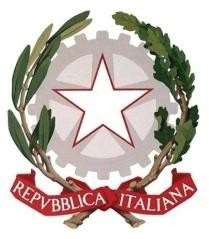 “ Gae A u le n ti ”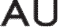 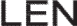 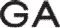 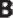 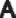 I.I.S. “Vaglio Rubens” BiellaI.P.S.S.A.R. “Zegna”Valdilana - Cavaglià - BiellaI.P.S.I.A. “Galileo Ferraris” BiellaCONFERMA   ISCRIZIONE CLASSI 2_3_4_5confermaL’ iscrizione dell stess  alla classe	indirizzo	per l’a.s. 2 0 __ / 20 __ .A tal fine dichiara,in base alle norme sullo snellimento dell’attività amministrativa e consapevole delle responsabilità cui va incontro in caso di dichiarazione non corrispondente al vero, cheè residente a	(Prov.	) in Via/Piazza  	C.A.P.	telefono casa  	cell. madre	cell..padre			altri recapiti telef. 	 e.mail		_ 	che la propria famiglia convivente è composta da:Indicare solo variazioni di dati ( indirizzo, telefono o altro) rispetto all’anno precedenteIl sottoscritto dichiara di avere letto l’informativa sul trattamento dei dati personali adottata dall’istituto  pubblicata sul sito al link       https://www.iisgaeaulenti.it/wp-content/uploads/2022/05/INFORMATIVA-ALLE-FAMIGLIE-TRATTAMENTO-DATI-PERSONALI.pdfData  		 	Firma di autocertificazione (Leggi 15/98 127/97 131/98)(Nel caso l’alunno NON si avvalga dell’insegnamento della religione cattolica)Il sottoscrittochiedeData  	       Firma del genitore/ alunno maggiorennewww.iisgaeaulenti.it	biis00700c@istruzione.it Sede Centrale: Viale Macallè, 54 - 13900 - Biella (BI) Tel. 015-402748 - Fax. 015-8496093C.F. 90067580028Cognome e nomePadremadreTutore_l_sottoscritt_l’alunn_l’alunn_Cognome e nome :Cognome e nome :Cognome e nome :Cognome e nome :Cognome e nome :Cognome e nome :Cognome e nome :Cognome e nome :Cognome e nome :Cod.fiscale|	|	|	|	|	|	|	|	|	|	|	|	|	|	|	|	|Cod.fiscale|	|	|	|	|	|	|	|	|	|	|	|	|	|	|	|	|Cod.fiscale|	|	|	|	|	|	|	|	|	|	|	|	|	|	|	|	|Cod.fiscale|	|	|	|	|	|	|	|	|	|	|	|	|	|	|	|	|Cod.fiscale|	|	|	|	|	|	|	|	|	|	|	|	|	|	|	|	|Cod.fiscale|	|	|	|	|	|	|	|	|	|	|	|	|	|	|	|	|Cod.fiscale|	|	|	|	|	|	|	|	|	|	|	|	|	|	|	|	|è nat_ il | _| _|  | _| _|  | _| _| _| _|è nat_ il | _| _|  | _| _|  | _| _| _| _|è nat_ il | _| _|  | _| _|  | _| _| _| _|è nat_ il | _| _|  | _| _|  | _| _| _| _|aComune :Comune :Comune :Comune :Comune :Comune :Comune :Comune :Provincia :|_|  |cittadinanzacittadinanzacittadinanzaitalianaaltro (indicare quale cittadinanza)altro (indicare quale cittadinanza)CognomeNomeData di nascitaLuogo di nascitaParentelaa. Attività di studio e/o ricerche individuali assistiteb. Uscita dalla scuola